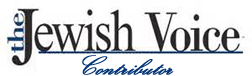 Print: 
http://www.kerncomm.com/TheJewishVoice.zip 
Online
http://bit.ly/2kstCri 